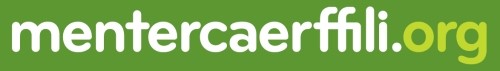 Menter Caerffili, Suite 1, Parc St Margarets, Pengam Road, Aberbargod, CF81 9FWTeithiau Cerdded – Manylion/Asesiad RisgCopi o’r asesiad:i’w gadw yn y ffeil (ar y cyfrifiadur) am o leiaf 3mlyneddi’w anfon (ebostio) at yr arweinydd am sylwadau/ychwanegiadau ymlaen llawi’w arddangos ar hysbysfwrdd yn y swyddfa dros gyfnod y daith.Person yn gyfrifol am yr asesiad (enw) ………………………………………………………………Llofnod …………………………………………………………………………Dyddiad …………………………………………………………………….BethManylionSylwadauWedi gwiro neu xDyddiad y DaithAmser CychwynEnw’r ArweinyddRhif FfônManylion Cyffredinol:Manylion Cyffredinol:Manylion Cyffredinol:Manylion Cyffredinol:Lefel galluMan cychwyn/gorffen Llwybr (gan gynnwys uchder)Amcan o’r amser i gyflawni’r daithUnrhyw risgiau penodol e.e. croesi afonEraillCamau i’w cymeryd i ddelio gyda risgiau cyffredinol/penodolYsbyty Mân ddamweiniau agosafTrefniadau mewn argyfwng -gan gynnwys tywydd drwg cyn, neu yn ystod y daithGwybodaeth ychwanegol